Красавина Юлия СергеевнаУчитель английского языкаДата рождения: 16.11.1994 г.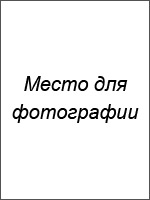 Город:  МоскваСемейное положение: не замужемТелефон: +7-xxx-xxx-xx-xxE-mail: …@ya.ruОбразование:Высшее2011 – 2015 гг.,  Московский государственный университет им. М.В. Ломоносова, г. Москва, Теория и методика преподавания иностранных языков и культур,  лингвист, преподаватель английского языкаОпыт работы:Должность: учитель английского языка (5-11 классы)Должностные обязанности:Годовое и календарное планирование.Поурочное планирование.Разработка упражнений, позволяющих в игровой форме осваивать англ. язык.Организация учебного процесса на уроках.Проверка домашних заданий, контрольных работ.Проведение открытых уроков.Организация и проведение дополнительных занятий для учащихся, не справляющихся с программой.Подготовка детей к участию в олимпиадах по предмету. Работа с родителями: консультирование и рекомендации по выполнению домашних заданий.Ведение отчетов и документации.Причина увольнения: переезд.Дополнительная информация:Знание иностранных языков: английский, свободное владение.Владение компьютером: опытный пользователь.Навыки:Прекрасное владение английским языком. Знание методики обучения иностранному языку.Опыт разработки упражнений, игровых ситуаций для усвоения учащимися новых знаний.Навык работы с детьми и подростками.Опыт подготовки детей к конкурсам и олимпиадам.Навыки работы с родителями.Личные качества: Эмпатия, жизненный оптимизм, работа на результат, люблю свою профессию, нахожу общий язык с детьми и подростками, ответственное отношение ко всему, чем занимаюсь в жизни, в свободное время много читаю, в том числе классическую английскую литературу в оригинале, для себя занимаюсь переводом стихов английских поэтов на русский язык.Рекомендации с предыдущего места работы: 
предоставлю по требованиюОжидаемый уровень заработной платы: от 65 000 рублей.01.12.2014 — по наст. времяГБОУ ГИМНАЗИЯ 1341, г. Москва, образовательная деятельность